Železný hasič 10.10.2020 od 10:00 hod.Dorost + Starší žáciStart							CÍL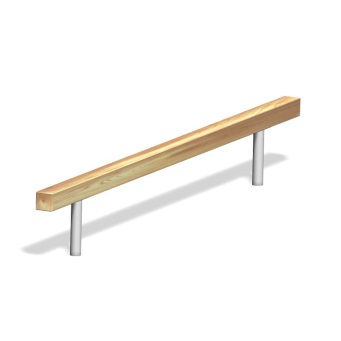 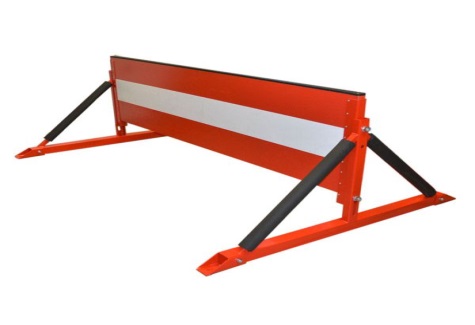 Kladina								11.   Bariéra Rozhazování 							 hadic C+BPneumatika 							10.   Kanystry  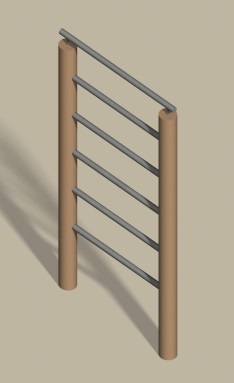 Hadice C, proudnice						 Rozdělovač 							     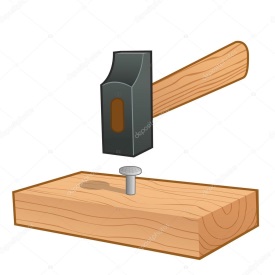 Zatloukání hřebíků						7.  Žebřík						 					6.   Tunel